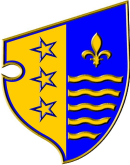 Broj: 10/I-38- 63 /12Goražde,  29.2.2012SPISAK UČENIKA I NASTAVNIKA KOJI SU OSVOJILI NAGRADU POVODOM 1. MARTA - DANA NEZAVISNOSTI BIH ZA 2012. GODINULITERARNI RADOVINajbolje literarne radove za prvu kategoriju odabrala je komisija koju je imenovala ministrica za obrazovanje, nauku, kulturu i sport Bosansko-podrinjskog kantona Goražde. Komisija je radila  u sastavu:Rasema Ferhatović  Aldin MešićDženeta JukanNajbolje literarne radove za drugu kategoriju odabrala je komisija koju je imenovala ministrica za obrazovanje, nauku, kulturu i sport Bosansko-podrinjskog kantona Goražde. Komisija je radila  u sastavu:Dževahira Sarvan  Emina HadžićAnisa PašićNajbolje literarne radove za treću kategoriju odabrala je komisija koju je imenovala ministrica za obrazovanje, nauku, kulturu i sport Bosansko-podrinjskog kantona Goražde. Komisija je radila  u sastavu:Rasema Ferhatović Aldin MešićDženeta JukanI UČENICI OD 1. DO 5. RAZREDA DEVETOGODIŠNJE OSNOVNE ŠKOLE U kategoriji učenika od 1. do 5. razreda devetogodišnje osnovne škole radovi su pisani na temu „Ja volim Bosnu i Hercegovinu “II UČENICI OD 6. DO 8. RAZREDA DEVETOGODIŠNJE OSNOVNE ŠKOLE TE 8. RAZREDA OSMOGODIŠNJE OSNOVNE ŠKOLE U kategoriji učenika od 6. do 8. razreda devetogodišnje osnovne škole te 8. razreda osmogodišnje osnovne škole radovi su pisani na temu „Moja prošlost, sadašnjost i budućnost imaju jedno ime:  Bosna i Hercegovina“III UČENICI SREDNJIH ŠKOLA  U kategoriji učenika srednjih škola radovi su pisani na temu „Moja prošlost, sadašnjost i budućnost imaju jedno ime:  Bosna i Hercegovina“LIKOVNI RADOVINajbolje likovne radove za dvije kategorije odabrala je komisija koju je imenovala ministrica za obrazovanje, nauku, kulturu i sport Bosansko-podrinjskog kantona Goražde. Komisija je radila  u sastavu:Nijaz ZorlakSenada NezićHaris Bašić Na takmičenju su učestvovale sve osnovne škole s prostora Bosansko-podrinjskog kantona Goražde, a za nabolje su izabrani radovi učenika po kategorijama kako slijedi:I UČENICI OD 1. DO 5. RAZREDA DEVETOGODIŠNJE OSNOVNE ŠKOLE U kategoriji učenika od 1. do 5. razreda devetogodišnje osnovne škole radovi su rađeni na temu „Ja volim Bosnu i Hercegovinu“II  UČENICI OD 6. DO 8. RAZREDA DEVETOGODIŠNJE OSNOVNE ŠKOLE TE 8. RAZREDA OSMOGODIŠNJE OSNOVNE ŠKOLE U kategoriji učenika od 6. do 8. razreda devetogodišnje osnovne škole te 8. razreda osmogodišnje osnovne škole radovi su rađeni na temu „Moja prošlost, sadašnjost i budućnost imaju jedno ime:  Bosna i Hercegovina“KategorijaPlasmanIme i prezime učenikaRazredŠkolaUčenici od 1. do 5. razreda devetogodišnje osnovne škole Minela RadačaIVOŠ “Prača” Učenici od 1. do 5. razreda devetogodišnje osnovne škole Berina MahmutovićIV OŠ “Husein ef. Đozo” Učenici od 1. do 5. razreda devetogodišnje osnovne škole Damir HreljaV OŠ “Mehmedalija Mak Dizdar” Ime i prezime nagrađenog nastavnika Sanela Suljović Sanela Suljović  OŠ “Prača”KategorijaPlasmanIme i prezime učenikaRazredŠkolaUčenici od 6. do 8. razreda devetogodišnje osnovne škole i 8. razreda osmogodišnje osnovne školemjesto Nelida Selimović VIIOŠ “Husein ef. Đozo”Učenici od 6. do 8. razreda devetogodišnje osnovne škole i 8. razreda osmogodišnje osnovne školemjesto Elmina  DeljoVIII/9OŠ “Hasan Turčalo Brzi”Učenici od 6. do 8. razreda devetogodišnje osnovne škole i 8. razreda osmogodišnje osnovne školemjesto Haris TutićVIIIOŠ “Fahrudin Fahro Baščelija”Ime i prezime nagrađenog nastavnika Halida Kurtović Halida KurtovićOŠ “Husein ef. Đozo”KategorijaPlasmanIme i prezime učenikaRazredŠkolaUčenici srednjih školamjestoEmina MašalaIIMSŠ “Enver Pozderović”Učenici srednjih školamjestoNejira UšanovićIMSŠ “Enver Pozderović”Učenici srednjih školamjestoEmina UšanovićISTŠ “Hasib Hadžović”Ime i prezime nagrađenog nastavnikaHadisa Mešić-KamenicaHadisa Mešić-KamenicaMSŠ “Enver Pozderović”KategorijaPlasmanIme i prezime učenikaRazredŠkolaUčenici od 1. do 5. razreda devetogodišnje osnovne škole1.Ernad MršoVOŠ “Hasan Turčalo Brzi”Učenici od 1. do 5. razreda devetogodišnje osnovne škole2.Amina ŠaloIIOŠ “Mehmedalija Mak Dizdar”Učenici od 1. do 5. razreda devetogodišnje osnovne škole3.Hamza BorovacIOŠ “Husein ef. Đozo”Ime i prezime nagrađenog nastavnika1.Mileva MarkovićMileva MarkovićOŠ “Hasan Turčalo Brzi”KategorijaPlasmanIme i prezime učenikaRazredŠkolaUčenici od 6. do 8. razreda devetogodišnje osnovne školei 8.razred osmogodišnje školeSedina ImamovićVIIIOŠ “Hasan Turčalo Brzi”Učenici od 6. do 8. razreda devetogodišnje osnovne školei 8.razred osmogodišnje školeSamra SalihićVIIIOŠ “Mehmedalija Mak Dizdar”Učenici od 6. do 8. razreda devetogodišnje osnovne školei 8.razred osmogodišnje škole3.Edna DrkendaVIOŠ “Husein ef. Đozo”Ime i prezime nagrađenog nastavnika1.Senada NezićSenada NezićOŠ “Hasan Turčalo Brzi”